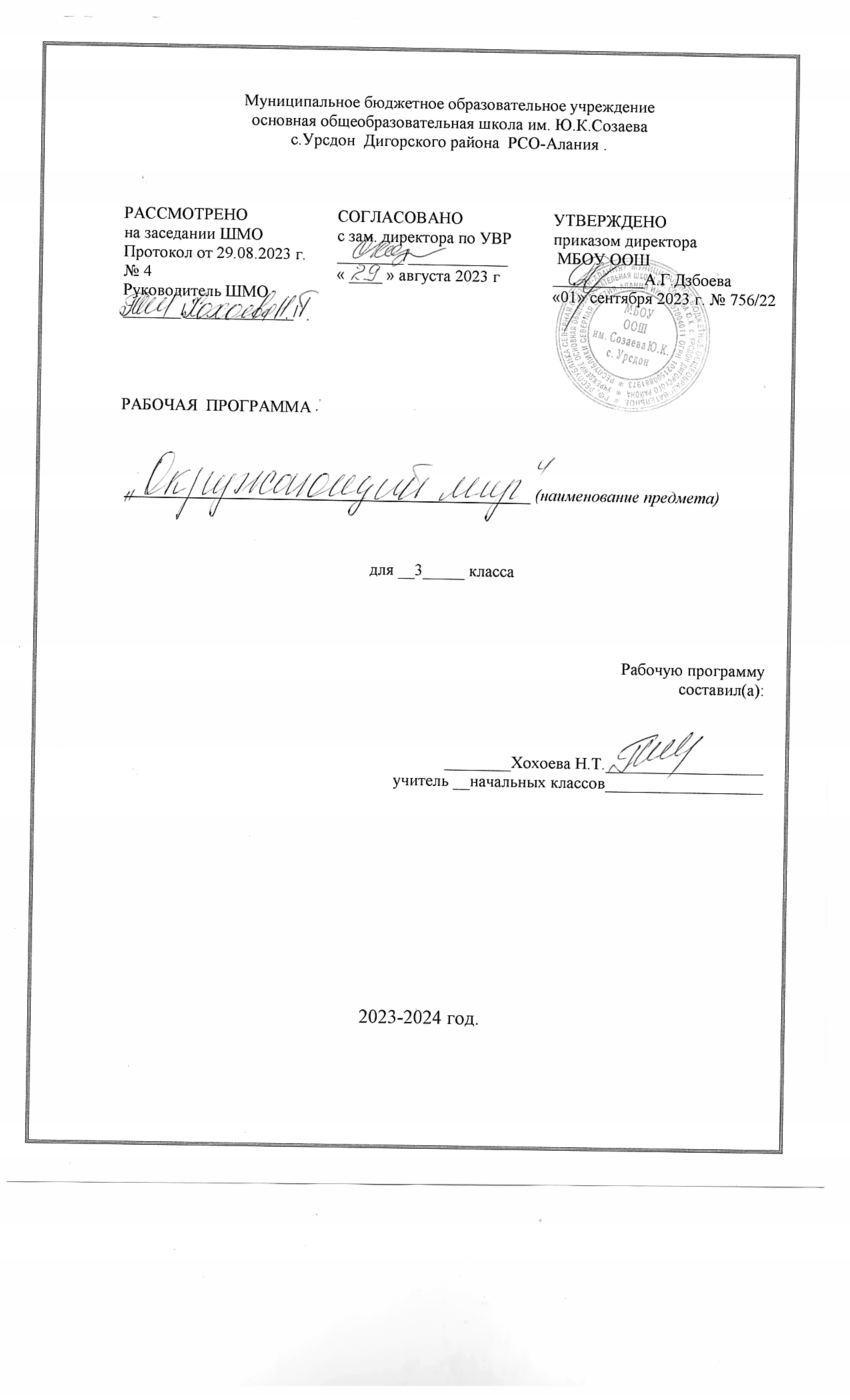 Пояснительная запискаРабочая программа по предмету «Окружающий мир» для 3 класса разработана на основе с требованиями Федерального государственного  общеобразовательного стандарта начального общего образования, требований к результатам освоения основной образовательной программы начального общего образования Муниципального бюджетного  общеобразовательного учреждения «Урсдонская основная общеобразовательная школа»  с учётом примерной программы начального общего образования по окружающему миру и на основе авторской  образовательной программы основного и общего образования, ориентированной на работу по учебнику А.А. Плешакова  (М.: Просвещение, 2011)На основании приказа Министерства образования и науки РФ №1577 от 31 декабря 2015 г. «О внесении изменений в федеральный государственный образовательный стандарт основного общего образования, утвержденный приказом Министерства образования и науки Российской Федерации от 17 декабря 2010 г. № 189768 часов в год (2 раза в неделю)Основная цель курса: - изучение окружающего мира; -  формирование целостной картины мира и осознание места в нем человека на основе единства рационально-научного познания и эмоционально-ценностного осмысления ребенком личностного опыта взаимодействия-общения с людьми, обществом и природой; -воспитание гуманного, творческого, социально активного человека, уважительно и бережно относящегося к среде своего обитания, к природному и культурному достоянию человечества.         Задачи курса:- развитие умений наблюдать, характеризовать, анализировать, обобщать объекты окружающего мира, рассуждать, решать творческие задачи;- формирование личностного восприятия, эмоционального, оценочного отношения к миру природы и культуры в их единстве;- воспитание экологической и духовно-нравственной культуры, патриотических чувств;- формирование потребности участвовать в созидательной деятельности по умелому преобразованию природы и общественной жизни;         - формирование ориентаций и установок на активную заботу о природе родного края и места жительства, с учетом реальных возможностей и приобретенных знаний;          - формирование целостной картины мира и осознание места в нем человека на основе единства рационально-научного познания и эмоционально-ценностного осмысления ребенком личного опыта общения с людьми и природой;           - духовно-нравственное развитие и воспитание личности гражданина России в условиях культурного и конфессионального многообразия российского общества.	Специфика курса «Окружающий мир» состоит в том, что он, имея ярко выраженный интегративный характер, соединяет в равной мере природоведческие, обществоведческие, исторические знания и даёт обучающемуся материал естественных и социально-гуманитарных наук, необходимый для целостного и системного видения мира в/его важнейших взаимосвязях.Окружающий мир как учебный предмет несет в себе большой развивающий потенциал: у детей формируются предпосылки научного мировоззрения, их познавательные интересы и способности; создаются условия для самопознания и саморазвития ребенка. Знания, формируемые в рамках данного учебного предмета, имеют глубокий личностный смысл и тесно связаны с практической жизнью младшего школьника.Логика изложения и содержание программы полностью соответствуют требованиям федерального государственного образовательного стандарта начального общего образования по окружающему миру.  Знакомство с началами естественных и социально-гуманитарных наук в их единстве и взаимосвязях даёт ученику ключ (метод) к осмыслению личного опыта, позволяя сделать явления окружающего мира понятными, знакомыми и предсказуемыми, найти своё место в ближайшем окружении, прогнозировать направление своих личных интересов в гармонии с интересами природы и общества, тем самым обеспечивая в дальнейшем как своё личное, так и социальное благополучие. Курс «Окружающий мир» представляет детям широкую панораму природных и общественных явлений как компонентов единого мира. В основной школе этот материал будет изучаться дифференцированно на уроках различных предметных областей: физики, химии, биологии, географии, обществознания, истории, литературы и других дисциплин. В рамках же данного предмета благодаря интеграции естественно-научных и социально-гуманитарных знаний могут быть успешно, в полном соответствии с возрастными особенностями младшего школьника решены задачи экологического образования и воспитания, формирования системы позитивных национальных ценностей, идеалов взаимного уважения, патриотизма, опирающегося на этнокультурное многообразие и общекультурное единство российского общества как важнейшее национальное достояние России. Таким образом, курс создаёт прочный фундамент для изучения значительной части предметов основной школы и для дальнейшего развития личности.Используя для осмысления личного опыта ребёнка знания, накопленные естественными и социально-гуманитарными науками, курс вводит в процесс постижения мира ценностную шкалу, без которой невозможно формирование позитивных целевых установок подрастающего поколения. Курс «Окружающий мир» помогает ученику в формировании личностного восприятия, эмоционального, оценочного отношения к миру природы и культуры в их единстве, воспитывает нравственно и духовно зрелых, активных, компетентных граждан, способных оценивать своё место в окружающем мире и участвовать в созидательной деятельности на благо родной страны и планеты Земля.Значение курса состоит также в том, что в ходе его изучения школьники овладевают основами практико-ориентированных знаний о человеке, природе и обществе, учатся осмысливать причинно-следственные связи в окружающем мире, в том числе на многообразном материале природы и культуры родного края. Курс обладает широкими возможностями для формирования у младших школьников фундамента экологической и культурологической грамотности и соответствующих компетентностей — умений проводить наблюдения в природе, ставить опыты, соблюдать правила поведения в мире природы и людей, правила здорового образа жизни. Это позволит учащимся освоить основы адекватного природо- и культуросообразного поведения в окружающей природной и социальной среде. Поэтому данный курс играет наряду с другими предметами начальной школы значительную роль в духовно-нравственном развитии и воспитании личности, формирует вектор культурно-ценностных ориентации младшего школьника в соответствии с отечественными традициями духовности и нравственности.Существенная особенность курса состоит в том, что в нём заложена содержательная основа для широкой реализации межпредметных связей всех дисциплин начальной школы. Предмет «Окружающий мир» использует и тем самым подкрепляет умения, полученные на уроках чтения, русского языка и математики, музыки и изобразительного искусства, технологии и физической культуры, совместно с ними приучая детей к рационально-научному и эмоционально-ценностному постижению окружающего мира.Отбор содержания курса «Окружающий мир» осуществлён на основе следующих ведущих идей:1) идея многообразия мира;2) идея целостности мира;3) идея уважения к миру.Многообразие как форма существования мира ярко проявляет себя и в природной, и в социальной сфере. На основе интеграции естественно-научных, географических, исторических сведений в курсе выстраивается яркая картина действительности, отражающая многообразие природы и культуры, видов человеческой деятельности, стран и народов. Особое внимание уделяется знакомству младших школьников с природным многообразием, которое рассматривается и как самостоятельная ценность, и как условие, без которого невозможно существование человека, удовлетворение его материальных и духовных потребностей.Фундаментальная идея целостности мира также последовательно реализуется в курсе; её реализация осуществляется через раскрытие разнообразных связей: между неживой природой и живой, внутри живой природы, между природой и человеком. В частности, рассматривается значение каждого природного компонента в жизни людей, анализируется положительное и отрицательное воздействие человека на эти компоненты. Важнейшее значение для осознания детьми единства природы и общества, целостности самого общества, теснейшей взаимозависимости людей имеет включение в программу сведений из области экономики, истории, современной социальной жизни, которые присутствуют в программе каждого класса.Уважение к миру — это своего рода формула нового отношения к окружающему, основанного на признании самоценности сущего, на включении в нравственную сферу отношения не только к другим людям, но и к природе, к рукотворному миру, к культурному достоянию народов России и всего человечества.В основе методики преподавания курса «Окружающий мир» лежит проблемно-поисковый подход, обеспечивающий «открытие» детьми нового знания и активное освоение различных способов познания окружающего. При этом используются разнообразные методы и формы обучения с применением системы средств, составляющих единую информационно-образовательную среду. Учащиеся ведут наблюдения явлений природы и общественной жизни, выполняют практические работы и опыты, в том числе исследовательского характера, различные творческие задания. Проводятся дидактические и ролевые игры, учебные диалоги, моделирование объектов и явлений окружающего мира. Для успешного решения задач курса важны экскурсии и учебные прогулки, встречи с людьми различных профессий, организация посильной практической деятельности по охране среды и другие формы работы, обеспечивающие непосредственное взаимодействие ребёнка с окружающим миром. Занятия могут проводиться не только в классе, но и на улице, в лесу, парке, музее и т. д. Очень большое значение для достижения планируемых результатов имеет организация проектной деятельности учащихся, которая предусмотрена в каждом разделе программы.В соответствии с названными ведущими идеями особое значение при реализации программы имеют новые для практики начальной школы виды деятельности учащихся, к которым относятся: 1) распознавание природных объектов с помощью специально разработанного для начальной школы атласа-определителя; 2) моделирование экологических связей с помощью графических и динамических схем (моделей); 3) эколого-этическая деятельность, включающая анализ собственного отношения к миру природы и поведения в нём, оценку поступков других людей, выработку соответствующих норм и правил, которая осуществляется с помощью специально разработанной книги для чтения по экологической этике.        Учебный курс «Окружающий мир» занимает особое место среди учебных предметов начальной школы. Образно говоря, это то, что «всегда с тобой», поскольку познание детьми окружающего мира не ограничивается рамками урока. Оно продолжается постоянно в школе и за её стенами. Сам учебный курс является своего рода системообразующим стержнем этого процесса. Вот почему важно, чтобы работа с детьми, начатая на уроках, продолжалась в той или иной форме и после их окончания, во внеурочной деятельности. Учителю следует также стремиться к тому, чтобы родители учащихся в повседневном общении со своими детьми, поддерживали их познавательные инициативы, пробуждаемые на уроках.	Новизна данной рабочей программы заключается в том, что одним из основных методов, наряду с определенными автором, обозначен исследовательский метод. Внедрение методики организации исследовательской деятельности на уроках окружающего мира обосновано, тем, что исследовательский метод является одним из эффективных способов познания окружающего мира ребенком и средством формирования общеучебных и учебных навыков.	Новизна данной программы, в отличие от авторской Плешакова А.А, заключается также в том, что:- конкретизированы требования уровню усвоения предмета обучающимися по окончанию 3 класса, детализированы дидактические единицы, дополнен перечень практических занятий,- внесены некоторые изменения в содержание разделов, тем, перечень практических занятий с учетом местных географических условий, материально-технической базы школы. Так, например, включен материал краеведческого характера (РНК).Выбран УМК  «Школа России» А.А Плешаков «Окружающий мир. 3 класс». Москва. «Просвещение» 2011.В соответствии с календарным учебным графиком на 2018-2019 учебный год программа рассчитана на 68часов. Срок реализации рабочей программы  один год. В учебном плане на 2023-2024 учебный год на изучение предмета «Окружающий мир-3» отводится 2 часа федерального компонента (2 часа в неделю), 68 часов в год. 	Раздел 1.Планируемые результаты  на конец обучения в 3 классеДанный курс позволяет добиваться следующих результатов освоения образовательной программы.Личностные результатом изучения предмета является формирование следующих умений и качеств:овладение основами гражданской идентичности личности в форме осознания «Я» как гражданина России, знающего и любящего её природу и культуру;проявление чувства гордости за свою Родину, в том числе через знакомство с историко-культурным наследием городов Золотого кольца России;формирование гуманистических и демократических ценностных ориентаций на основе знакомства с историко-культурным наследием и современной жизнью разных стран, в том числе стран зарубежной Европы;целостный взгляд на мир в единстве природы, народов и культур через последовательное рассмотрение взаимосвязей в окружающем мире, в том числе в природе,  между природой и человеком, между разными странами и народами;уважительное отношение к иному мнению, истории и культуре других народов на основе знакомства с многообразием стран и народов на Земле, выявления общего и различного в политическом устройстве государств;формирование начальных навыков адаптации в мире через освоение основ безопасной жизнедеятельности, правил поведения в природной и социальной среде;внутренняя позиция школьника на уровне осознания и принятия образца ответственного ученика; мотивы учебной деятельности; осознание личностного смысла учения как условия успешного взаимодействия в природной среде и социуме;осознание личностной ответственности за свои поступки, в том числе по отношению к своему здоровью и здоровью окружающих, к объектам природы и культуры;эстетические чувства, впечатления через восприятие природы в ее многообразии, знакомство с архитектурными сооружениями, памятниками истории и культуры городов России и разных стан мира;этические чувства и нормы на основе представлений о внутреннем мире человека, его душевных богатствах, а также через освоение норм экологической этики;способность к сотрудничеству со взрослыми и сверстниками в разных социальных  ситуациях (при ведении домашнего хозяйства, пользовании личными деньгами, соблюдении правил экологической безопасности в семье), доброжелательное отношение к окружающим, бесконфликтное поведение, стремление прислушиваться к чужому мнению, в том числе в ходе проектной и внеурочной деятельности;установка на безопасный, здоровый образ жизни на основе знаний о системах органов человека, гигиене систем органов, правилах поведения в опасных ситуациях, правил экологической безопасности в повседневной жизни;мотивация к творческому труду, работе на результат, бережное отношение к материальным и духовным ценностям в ходе освоения знаний из области экономики.Метапредметным результатом изучения курса является формирование УУД:
РегулятивныеОбучающийся научится:понимать учебную задачу, сформулированную самостоятельно и уточнённую учителем;сохранять учебную задачу урока (самостоятельно воспроизводить её в ходе выполнения работы на различных этапах урока);выделять из темы урока известные и неизвестные знания и умения;планировать своё высказывание (выстраивать последовательность предложений для раскрытия темы, приводить примеры);планировать свои действия в течение урока;фиксировать в конце урока удовлетворённость/неудовлетворённость своей работой на уроке (с помощью средств, разработанных совместно с учителем); объективно относиться к своим успехам/неуспехам;оценивать правильность выполнения заданий, используя «Странички для самопроверки» и критерии, заданные учителем;соотносить выполнение работы с алгоритмом и результатом;контролировать и корректировать своё поведение с учётом установленных правил;в сотрудничестве с учителем ставить новые учебные задачи.ПознавательныеОбучающийся научится:понимать и толковать условные знаки и символы, используемые в учебнике, рабочих тетрадях и других компонентах УМК для передачи информации;выделять существенную информацию из литературы разных типов (справочной и научно-познавательной);использовать знаково-символические средства, в том числе элементарные модели и схемы для решения учебных задач;понимать содержание текста, интерпретировать смысл, фиксировать полученную информацию в виде схем, рисунков, фотографий, таблиц;анализировать объекты окружающего мира, таблицы, схемы, диаграммы, рисунки с выделением отличительных признаков;классифицировать объекты по заданным (главным) критериям;сравнивать объекты по различным признакам;осуществлять синтез объектов при составлении цепей питания, схемы круговорота воды в природе, схемы круговорота веществ и  пр.;устанавливать причинно-следственные связи между явлениями, объектами;строить рассуждение (или доказательство своей точки зрения) по теме урока в соответствии с возрастными нормами;проявлять индивидуальные творческие способности при выполнении рисунков, условных знаков, подготовке сообщений, иллюстрировании рассказов и т. д.;моделировать различные ситуации и явления природы (в том числе круговорот воды в природе, круговорот веществ).КоммуникативныеОбучающийся научится:включаться в диалог и коллективное обсуждение с учителем и сверстниками, проблем и вопросов;формулировать ответы на вопросы;слушать партнёра по общению и деятельности, не перебивать, не обрывать на полуслове, вникать в смысл того, о чём говорит собеседник;договариваться и приходить к общему решению в совместной деятельности;высказывать мотивированное, аргументированное суждение по теме урока;проявлять стремление ладить с собеседниками, ориентироваться на позицию партнёра в общении;признавать свои ошибки, озвучивать их;употреблять вежливые слова в случае неправоты «Извини, пожалуйста», «Прости, я не хотел тебя обидеть», «Спасибо за замечание, я его обязательно учту» и др.;понимать и принимать задачу совместной работы, распределять роли при выполнении заданий;строить монологическое высказывание, владеть диалогической формой речи (с учётом возрастных особенностей, норм); готовить сообщения, фоторассказы, проекты с помощью взрослых;составлять рассказ на заданную тему;осуществлять взаимный контроль и оказывать в сотрудничестве необходимую взаимопомощь;продуктивно разрешать конфликты на основе учёта интересов всех его участников.Предметным результатом изучения курса является сформированность следующих умений:Обучающийся научится:находить на карте города Золотого кольца России, приводить примеры достопримечательностей этих городов;осознавать необходимость бережного отношения к памятникам истории и культуры;находить на карте страны — соседи России и их столицы;определять  и кратко характеризовать место человека в окружающем мире;осознавать и раскрывать ценность природы для людей, необходимость ответственного отношения к природе;различать внешность человека и его внутренний мир, наблюдать и описывать проявления внутреннего мира человека;различать тела, вещества, частицы, описывать изученные вещества;проводить наблюдения и ставить опыты, используя лабораторное оборудование;исследовать с помощью опытов свойства воздуха, воды, состав почвы, моделировать круговорот воды в природе;классифицировать объекты живой природы, относя их к определённым царствам и другим изученным группам; особенно опасны, предвидеть скрытую опасность и избегать её;соблюдать правила безопасного поведения в природе;понимать, что такое экологическая безопасность, соблюдать правила экологической безопасности в повседневной жизни;находить на карте города Золотого кольца России, приводить примеры достопримечательностей этих городов;осознавать необходимость бережного отношения к памятникам истории и культуры;находить на карте страны — соседи России и их столицы;определять  и кратко характеризовать место человека в окружающем мире;осознавать и раскрывать ценность природы для людей, необходимость ответственного отношения к природе;различать внешность человека и его внутренний мир, наблюдать и описывать проявления внутреннего мира человека;различать тела, вещества, частицы, описывать изученные вещества;проводить наблюдения и ставить опыты, используя лабораторное оборудование;исследовать с помощью опытов свойства воздуха, воды, состав почвы, моделировать круговорот воды в природе;классифицировать объекты живой природыпользоваться атласом-определителем для распознавания природных объектов;обнаруживать взаимосвязи в природе, между природой и человеком, изображать их с помощью схем, моделей и использовать для объяснения необходимости бережного отношения к природе;приводить примеры растений и животных из Красной книги России;использовать тексты и иллюстрации учебника, другие источники информации для поиска ответов на вопросы, объяснений, подготовки собственных сообщений о природе;устанавливать связь между строением и работой различных органов и систем органов человека;использовать знания о строении и жизнедеятельности организма человека для сохранения и укрепления своего здоровья;оказывать первую помощь при несложных несчастных случаях;вырабатывать правильную осанку;выполнять правила рационального питания, закаливания, предупреждения болезней;понимать необходимость здорового образа жизни и соблюдать соответствующие правила;правильно вести себя при пожаре, аварии водопровода, утечке газа;соблюдать правила безопасности на улицах и дорогах, различать дорожные знаки разных групп, следовать их указаниям;понимать, какие места вокруг нас могут быть особенно опасны, предвидеть скрытую опасность и избегать её;соблюдать правила безопасного поведения в природе;понимать, что такое экологическая безопасность, соблюдать правила экологической безопасности в повседневной жизни;раскрывать роль экономики в нашей жизни;осознавать значение природных богатств в хозяйственной деятельности человека, необходимость бережного отношения  к природным богатствам;различать отрасли экономики, обнаруживать взаимосвязи между ними;понимать роль денег в экономике, различать денежные единицы некоторых стран;объяснять, что такое государственный бюджет, осознавать необходимость уплаты налогов гражданами страны;понимать, как ведётся хозяйство семьи;обнаруживать связи между экономикой и экологией, строить простейшие экологические прогнозы;рассказывать по карте о различных странах, дополнять эти сведения информацией из других источников (таблица, текст и иллюстрации учебника);приводить примеры достопримечательностей разных стран, ценить уважительные, добрососедские отношения между странами и народами;использовать различные справочные издания, детскую литературу для поиска информации о человеке и обществе.Раздел 2.  Содержание учебного предметаКак устроен мирПрирода, ее разнообразие. Растения, животные, грибы, бактерии – царства живой природы. Связи в природе (между неживой и живой природой, растениями и животными и т. д.). Роль природы в жизни людей.Человек – часть природы, разумное существо. Внутренний мир человека. Восприятие, память, мышление, воображение – ступеньки познания человеком окружающего мира.Общество. Семья, народ, государство – части общества. Человек – часть общества. Человечество.Мир глазами эколога. Что такое окружающая среда. Экология – наука о связях между живыми существами и окружающей их средой. Роль экологии в сохранении природного дома человечества. Воздействие людей на природу (отрицательное и положительное). Меры по охране природы.Экскурсия: Что нас окружает?Проект: «Богатства, отданные людям»        Эта удивительная природаТела, вещества, частицы. Разнообразие веществ. Твердые вещества, жидкости и газы.Воздух, его состав и свойства. Значение воздуха для живых организмов. Источники загрязнения воздуха. Охрана воздуха от загрязнений.Вода, ее свойства. Три состояния воды. Круговорот воды в природе. Значение воды для живых организмов. Источники загрязнения воды. Охрана воды от загрязнений. Экономия воды в быту.Разрушение твердых пород в природе. Почва, ее состав. Живые существа почвы. Представление об образовании почвы и роли организмов в этом процессе. Значение почвы для живых организмов. Разрушение почвы в результате непродуманной хозяйственной деятельности людей. Охрана почвы.Растения, их разнообразие. Группы растений (водоросли, мхи, папоротники, хвойные, цветковые), виды растений. Дыхание и питание растений. Размножение и развитие растений. Роль растений в природе и жизни человека. Влияние человека на растительный мир. Растения из Красной книги России. Охрана растений.Животные, их разнообразие. Группы животных (насекомые,   рыбы,   земноводные,   пресмыкающиеся,   птицы,   звери и др.)Растительноядные, насекомоядные, хищные, всеядные животные. Цепи питания. Сеть питания и экологическая пирамида. Размножение и развитие животных. Роль животных в природе и жизни человека. Влияние человека на животный мир. Животные из Красной книги России. Охрана животных.Грибы, их разнообразие и строение (на примере шляпочных грибов). Роль грибов в природе и жизни человека. Съедобные и несъедобные грибы. Влияние человека на мир грибов. Грибы из Красной книги России. Охрана грибов.Представление о круговороте жизни и его звеньях (организмы-производители, организмы-потребители, организмы-разрушители). Роль почвы в круговороте жизни.Практические работы: Тела, вещества, частицы. Состав и свойства воздуха. Свойства воды. Круговорот воды. Состав почвы. Размножение и развитие растений.Мы и наше здоровье Организм человека. Органы и системы органов. Нервная система, ее роль в организме человека. Органы чувств (зрение, слух, обоняние, вкус, осязание), их значение и гигиена.Кожа, ее значение и гигиена. Первая помощь при небольших ранениях, ушибах, ожогах, обмораживании.Опорно-двигательная система, ее роль в организме. Осанка. Значение физического труда и физкультуры для развития скелета и укрепления мышц.Питательные вещества: белки, жиры, углеводы, витамины. Пищеварительная система, ее роль в организме. Гигиена питания.Дыхательная и кровеносная системы, их роль в организме.Закаливание воздухом, водой, солнцем. Инфекционные болезни и способы их предупреждения. Здоровый образ жизни. Табак, алкоголь, наркотики — враги здоровья.Практические работы: Знакомство с внешним строением кожи. Подсчет ударов пульса.Наша безопасностьКак действовать при возникновении пожара в квартире (доме), при аварии водопровода, утечке газа.Правила и безопасность дорожного движения (в частности, касающейся пешеходов и пассажиров транспортных средств). Правила безопасного поведения пешехода на улице. Безопасность при езде на велосипеде, автомобиле, в общественном транспорте. Дорожные знаки, их роль в обеспечении безопасного движения. Основные группы дорожных знаков: предупреждающие, запрещающие, предписывающие, информационно-указательные, знаки сервиса.Опасные места в квартире, доме и его окрестностях: балкон, подоконник, лифт, стройплощадка, трансформаторная будка, пустырь, проходной двор, парк, лес и др. Лед на улице, водоеме – источник опасности. Правила поведения в опасных местах. Гроза – опасное явление природы. Как вести себя во время грозы.Ядовитые растения и грибы. Как избежать отравления растениями и грибами. Опасные животные: змеи и др. Правила безопасности при обращении с кошкой и собакой.Экологическая безопасность. Как защититься от загрязненного воздуха и от загрязненной воды. Бытовой фильтр для очистки воды, его устройство и использование. Как защититься от продуктов питания, содержащих загрязняющие вещества.Экскурсия: Дорожные знаки в окрестностях школы.Чему учит экономика Потребности  людей.   Какие  потребности  удовлетворяет экономика. Что такое товары и услуги.Природные богатства – основа экономики. Капитал и труд, их значение для производства товаров и услуг. Физический и умственный труд. Зависимость успеха труда от образования и здоровья людей.Полезные ископаемые, их разнообразие, роль в экономике. Способы добычи полезных ископаемых. Охрана подземных богатств.Растениеводство и животноводство – отрасли сельского хозяйства. Промышленность и ее основные отрасли: электроэнергетика, металлургия, машиностроение, легкая промышленность, пищевая промышленность и др.Роль денег в экономике. Денежные единицы разных стран (рубль, доллар, евро). Заработная плата.Государственный бюджет. Доходы и расходы бюджета. Налоги. На что государство тратит деньги.Семейный бюджет. Доходы и расходы семьи. Экологические последствия хозяйственной деятельности людей. Загрязнение моря нефтью как пример экологической катастрофы. Экологические прогнозы, их сущность и значение. Построение безопасной экономики – одна из важнейших задач общества в XXI веке.Практические работы: Полезные ископаемые. Знакомство с культурными растениями. Знакомство с различными монетами.Путешествие по городам и странам Города Золотого кольца России – слава и гордость всей страны. Их прошлое и настоящее, основные достопримечательности, охрана памятников истории и культуры.Страны, граничащие с Россией, – наши ближайшие соседи.Страны зарубежной Европы, их многообразие, расположение на карте, столицы, особенности природы, культуры, экономики, основные достопримечательности, знаменитые люди разных стран.Знаменитые места мира: знакомство с выдающимися памятниками истории и культуры разных стран (например, Тадж-Махал в Индии, пирамиды в Египте и др.).Бережное отношение к культурному наследию человечества – долг всего общества и каждого человека.Проект «Музей путешествий».Тематическое планированиеРаздел 4Календарно-тематическое планирование по окружающему мируСписок литературы:3 класс1). учебник:Окружающий мир. 3 класс. Учебник для общеобразовательных учреждений с электронным приложением. В 2 частях.   А.А .Плешаков- М. :Просвещение, 2020.2.) тетрадь:А.А. Плешаков. Рабочая тетрадь к учебнику для 3 класса «Мир вокруг нас»- в 2 частях  М. Просвещение, 20183.) А.А. Плешаков, А.А. Румянцев «Великан на поляне» или Первые уроки экологической этики .Книга для учащихся  начальных классов- М. Просвещение 2020.4) .А.А. Плешаков. Атлас- определитель для начальных классов. М. Просвещение, 20185.) А.А. Плешаков «Зеленые страницы». Книга для учащихся нач. классов. М. Просвещение,2018 6. )Контрольно- измерительные материалы «Окружающий мир» 3 класс Изд «ВАКО» 20187. )Диск «Окружающий мир»- электронное приложение     к учебнику А.А. Плешакова для  3  классаЛист корректировки календарно-тематического планирования2023-2024 учебный годДата № и тема практической работыДата №,  тема и источниктестовой работы№ 1 Состав тел и веществ№ 1Как устроен мир(Уч.-1ч стр.154-159)№ 2 Состав и свойства воздуха№ 2Эта удивительная природа(Уч.-1ч. стр.160-165)№ 3 Свойства воды№ 3  Итоги первого полугодия   (КИМ стр. 43-46)№ 4 Круговорот воды№ 4Наша безопасность(Уч.-2ч. стр.154-158)№ 5 Состав почвы№ 5  Чему учит экономика  (Уч.-2ч. стр.159-163)№ 6 Развитие растений№ 6  Золотое кольцо Росси(КИМ стр. 74)№ 7 Знакомство с внешним строением кожи№ 7  Итоги года (КИМ стр. 88-91)№ 8   Подсчёт ударов пульса№ 9 Разнообразие полезных ископаемыхДата№ и тема экскурсии№ 10 Знакомство с культурными растениями№ 1  Что нас окружает?№ 11 Знакомство с различными монетами№ 2  Дорожные знаки в окрестностях школы№ п/пНазвание раздела                 Количество часов1Как устроен мир.72Эта удивительная природа. 193Мы и наше здоровье.104Наша безопасность.85Чему учит экономика.126Путешествия по городам и странам.12Итого68№ п/пНомер раздела и темы урока Тема урокаКол-во часовДата (план)Дата (факт)Примечание Причина корректировкиПервая четверть - 8 недельПроверочных работ - 1Практических работ - 5Экскурсий - 1Первая четверть - 8 недельПроверочных работ - 1Практических работ - 5Экскурсий - 1Первая четверть - 8 недельПроверочных работ - 1Практических работ - 5Экскурсий - 1Первая четверть - 8 недельПроверочных работ - 1Практических работ - 5Экскурсий - 1Первая четверть - 8 недельПроверочных работ - 1Практических работ - 5Экскурсий - 1Первая четверть - 8 недельПроверочных работ - 1Практических работ - 5Экскурсий - 1Первая четверть - 8 недельПроверочных работ - 1Практических работ - 5Экскурсий - 1Раздел I. «Как устроен мир» (7ч.)Раздел I. «Как устроен мир» (7ч.)Раздел I. «Как устроен мир» (7ч.)Раздел I. «Как устроен мир» (7ч.)Раздел I. «Как устроен мир» (7ч.)Раздел I. «Как устроен мир» (7ч.)11.1Природа. Ценность природы для людей.Урок введения в новую тему.121.2Человек. Урок изучения нового материала.131.3Проект «Богатства, отданные людям».Урок-проект.1.41.4Общество.Урок изучения нового материала.1.51.5Что такое экология.Комбинированный урок.1.61.6Природа в опасности!Урок исследование. Экскурсия № 1«Что нас окружает?»1.71.7Входная диагностическая работаТест № 1 по теме «Как устроен мир»182.1Тела, вещества, частицы.Урок -исследование.Практическая работа №1«Состав тел и веществ»192.2Разнообразие веществ.Урок -исследование.1102.3Воздух и его охрана.Урок – практика.Практическая работа № 2 «Состав и свойства воздуха»1112.4Вода.Урок – практика.Практическая работа № 3 «Свойства воды»1122.5Превращения и круговорот воды.Урок – практика.Практическая работа № 4 «Круговорот воды»1132.6Берегите воду!Урок -исследование.РНК1142.7Что такое почва.Урок – практика.Практическая работа № 5 «Состав почвы»1152.8Разнообразие растений.Урок развития умений и навыков.1162.9Солнце, растения и мы с вами.Урок изучения нового материала.1172.10Размножение и развитие растений.Комбинированный урок.Практическая работа № 6 «Развитие растений»1182.11Охрана растений.Комбинированный урок.РНК1192.12Разнообразие животных.Комбинированный урок. РНК1202.13Кто что ест?Комбинированный урок.1212.14Проект «Разнообразие природы родного края».Урок-проект.РНК1222.15Размножение и развитие животных.Комбинированный урок.1232.16Охрана животных.Урок –конференция1242.17В царстве грибов.Комбинированный урок.1252.18Великий круговорот жизни.Урок изучения нового материала.1262.19Обобщение знаний по теме «Эта удивительная природа». Контрольно-обобщающий урок.Тест № 2 по теме «Эта удивительная природа»1Раздел III. «Мы и наше здоровье» (10 ч.)Раздел III. «Мы и наше здоровье» (10 ч.)Раздел III. «Мы и наше здоровье» (10 ч.)Раздел III. «Мы и наше здоровье» (10 ч.)Раздел III. «Мы и наше здоровье» (10 ч.)Раздел III. «Мы и наше здоровье» (10 ч.)Раздел III. «Мы и наше здоровье» (10 ч.)273.1Организм человека.Урок изучения нового материала.1283.2Органы чувств.Урок изучения нового материала.1293.3Надежная защита организма.Урок изучения нового материала. Практическая работа № 7 «Знакомство с внешним строением кожи».1303.4Опора тела и движение.Урок изучения нового материала.1313.5Наше питание. Урок изучения нового материала.1323.6Проект «Школа кулинаров».Урок обобщения и систематизации знаний.1333.7Дыхание и кровообращение.Урок изучения нового материала. Практическая работа № 8  «Подсчёт ударов пульса».с. 144-1461343.8Умей предупреждать болезни.с.147-1491353.9Здоровый образ жизни.с.150-1531363.10Обобщение знаний по теме « Мы и наше здоровье».Тест № 3 по теме «Итоги  первого полугодия».1Раздел IV«Наша безопасность» (8 ч.)Раздел IV«Наша безопасность» (8 ч.)Раздел IV«Наша безопасность» (8 ч.)Раздел IV«Наша безопасность» (8 ч.)Раздел IV«Наша безопасность» (8 ч.)Раздел IV«Наша безопасность» (8 ч.)Раздел IV«Наша безопасность» (8 ч.)374.1Огонь, вода и газ.Урок введения в новую тему.1384.2Чтобы путь был счастливым.1394.3Дорожные знаки.Экскурсия № 2 «Дорожные знаки в окрестностях школы».1404.4Проект «Кто нас защищает».1414.5Опасные места.1424.6Природа и наша безопасность.1434.7Экологическая безопасность.1444.8Обобщение знаний по теме «Наша безопасность».Тест № 4 по теме «Наша безопасность»1Раздел V«Чему учит экономика» (12 ч.)Раздел V«Чему учит экономика» (12 ч.)Раздел V«Чему учит экономика» (12 ч.)Раздел V«Чему учит экономика» (12 ч.)Раздел V«Чему учит экономика» (12 ч.)Раздел V«Чему учит экономика» (12 ч.)Раздел V«Чему учит экономика» (12 ч.)455.1Для чего нужна экономика.1465.2Природные богатства и труд людей - основа экономики.1475.3Полезные ископаемые. Практическая работа № 9 «Разнообразие полезных ископаемых». РНК1485.4Растениеводство.Практическая работа № 10 «Знакомство с культурными растениями».1495.5Животноводство.1505.6Какая бывает промышленность.1515.7Проект «Экономика родного края». РНК.1525.8Что такое деньги.Практическая работа № 11 «Знакомство с различными монетами».1535.9Государственный бюджет.1545.10Семейный бюджет.1555.11Экономика и экология.1565.12Обобщение знаний по теме «Чему учит экономика». Тест № 5по теме «Чему учит экономика».1Раздел VI«Путешествие по городам и странам» (12 ч.)Раздел VI«Путешествие по городам и странам» (12 ч.)Раздел VI«Путешествие по городам и странам» (12 ч.)Раздел VI«Путешествие по городам и странам» (12 ч.)Раздел VI«Путешествие по городам и странам» (12 ч.)Раздел VI«Путешествие по городам и странам» (12 ч.)Раздел VI«Путешествие по городам и странам» (12 ч.)57-596.1-6.3Золотое кольцо России.Тест № 6 по теме «Золотое кольцо России»3606.4Наши проекты: «Музей путешествий».1616.5Наши ближайшие соседи.1626.6На севере Европы.1636.7Что такое Бенилюкс.1646.8В центре Европы.1656.9По Франции и Великобритании. 1666.10На юге Европы.1676.11По знаменитым местам мира.Тест № 7 по теме «Итоги года»1686.12Обобщение знаний по теме «Путешествие по городам и странам». Итоговая проверочная работа.2№ урокаТемаКоличество часовКоличество часовПричина корректировкиСпособ корректировки№ урокаТемапо планудано